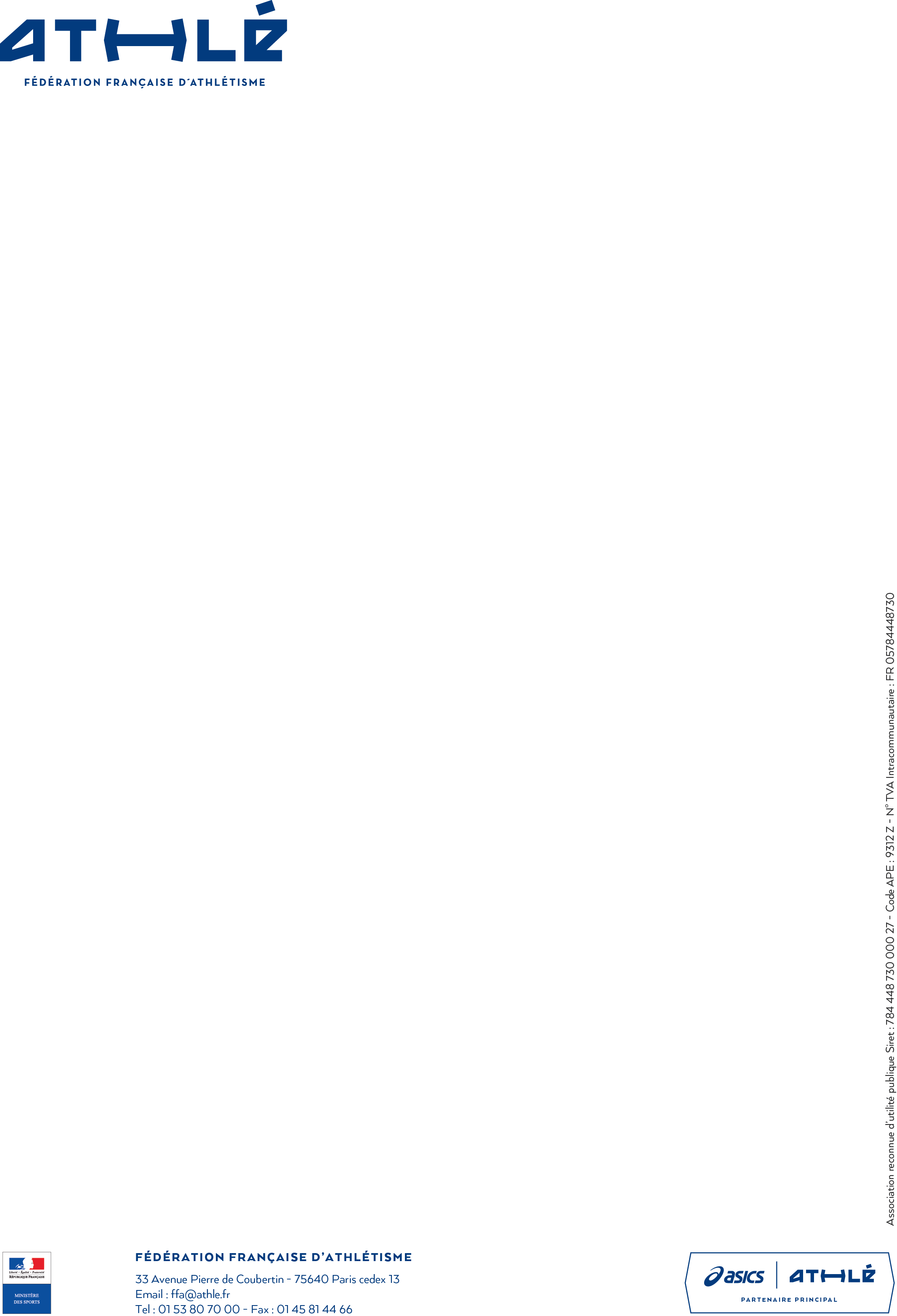 ANNEXE AU RAPPORT D’ARBITRAGEDEROULEMENT de l’épreuve :POINTS PARTICULIERS :Photos, remarques diversesFEUILLE DE JURYCOMMISSION NATIONALE DES COURSES HORS STADERAPPORT ARBITRAGE COURSE EN MONTAGNEMise à jour 2019Diffusion :OrganisateurC.D.C.H.SCRCHSCNCHS - F.F.A    rapports.hs@athle.frRédigé par :Date :Date :Qualification :N° Licence :N° Licence :Adresse :Email :Adresse :Tél. :Adresse :portable :NOM DE LA COURSE :  NOM DE LA COURSE :  Date : LIEU :LIEU :N° Département :   LIGUE :Niveau du labelNiveau du labelNiveau du labelCaractéristiques de l’épreuveCaractéristiques de l’épreuveCaractéristiques de l’épreuveDénivelé entre le point haut et bas: Altitude départ : Distance :Dénivelé total : Altitude arrivée : Nombre de classés : Parcours montée : Temps du vainqueur : Temps du vainqueur : Parcours montée/descente :Nature du sol : Nature du sol : Conditions atmosphériques               Températures :Départ :      °CArrivée :      °CORGANISATION DE LA COURSE :ORGANISATION DE LA COURSE :ORGANISATION DE LA COURSE :Adresse :Tél. :Adresse :e-mailNom du directeur de la course :Nom du directeur de la course :Fax :COMPOSITION DU JURY :VOIR FEUILLE ANNEXE JOINTE (à minima, les juges doivent être licenciés FFA)ANIMATION & MEDIAS :ANIMATION & MEDIAS :ANIMATION & MEDIAS :ANIMATION & MEDIAS :Speaker  (nom et qualification Qualification)Qualification)Qualification)Télévisions, radios, presse écrite, autres (à détailler …) :Télévisions, radios, presse écrite, autres (à détailler …) :Télévisions, radios, presse écrite, autres (à détailler …) :Nombreuses double page dans le journal régionalVéhicules mis à leur disposition :Véhicules mis à leur disposition :SERVICE SANTE SECOURSOUINONInformations complémentairesSecouristesPompiers KinésithérapeutesStands de récupérationMédecins NbrePC secoursPostes de Secours Nbre :Ambulances pour transport vers hôpitalNbreRemarques concernant le dispositif de sécuritéRemarques concernant le dispositif de sécuritéRemarques concernant le dispositif de sécuritéRemarques concernant le dispositif de sécuritéRESPECT DU PARCOURS OUINONJUSTIFIERAvez-vous un eu un plan du parcours ?Ce plan comportait-il les zones de secoursLe parcours a-t-il été respecté ?Balisage suffisant ; Points dangereux signalés et protégésFléchage correctNombre de points de contrôle et moyens de contrôle Remarque : (si une partie du parcours a été emprunté de nuit, dispositif mis en place)Remarque : (si une partie du parcours a été emprunté de nuit, dispositif mis en place)Remarque : (si une partie du parcours a été emprunté de nuit, dispositif mis en place)Remarque : (si une partie du parcours a été emprunté de nuit, dispositif mis en place)Points de Contrôle par l’officiel OUINONJUSTIFIERcontrôles effectués par l’officielnbreRelevés des contrôles : (distance et n° de dossardRelevés des contrôles : (distance et n° de dossardRelevés des contrôles : (distance et n° de dossardRelevés des contrôles : (distance et n° de dossardRENSEIGNEMENTS COMPLEMENTAIRES- Eventuellement remarques sur le départ, l’arrivée. (SAS Elite ?)Environnement : Description des mesures prises pour protéger l’environnementCONTROLE ANTI-DOPAGE :CONTROLE ANTI-DOPAGE :CONTROLE ANTI-DOPAGE :OUIOUINONNONNombre d’Athlètes contrôlés :                     Nombre d’Athlètes contrôlés :                     Nombre d’Athlètes contrôlés :                     Nombre d’Athlètes contrôlés :                     Nombre d’Athlètes contrôlés :                     Nombre d’Athlètes contrôlés :                     Nombre d’Athlètes contrôlés :                     Nom du délégué :Salles prévuesSalles prévuesOUI      -         NONOUI      -         NONPersonnel prévuPersonnel prévuOUI      -       NONRemarque :MANAGERS :Nom :DOSSARDS :Autre procédé :Tyvek, feutrine, plastique, cartonConforme à la réglementation:Dossards hommes distincts des dossards femmesCHRONOMETRAGE DE L’EPREUVE CHRONOMETRAGE DE L’EPREUVE CHRONOMETRAGE DE L’EPREUVE CHRONOMETRAGE DE L’EPREUVE CHRONOMETRAGE DE L’EPREUVE Nom de la sociétéNom de la sociétéNom de la sociétéNom de la sociétéNom de la sociétéEmail de la société Email de la société Email de la société Email de la société Email de la société Type de chronométrage Type de chronométrage Type de chronométrage Type de chronométrage Type de chronométrage RESULTATS :RESULTATS :OUINONJUSTIFIERSociété agrééeSociété agrééeEdition des résultats papier à la demandeEdition des résultats papier à la demandeSystème de contrôle supplémentaire avec caméraSystème de contrôle supplémentaire avec caméraImprimés conformes à la réglementationImprimés conformes à la réglementationPublication des N° de licences FFAPublication des N° de licences FFAInformation rapide par l’animateurInformation rapide par l’animateurRésultats chargés sous 48h sur athle.fr conformes à la validation du JARésultats chargés sous 48h sur athle.fr conformes à la validation du JAEx retard envoi, Jury chargé sur athle.frJury chargé sur athle.frPoints de contrôles intermédiairesPoints de contrôles intermédiairesNbreREMARQUE :CEREMONIE DE REMISE DE COUPES :CEREMONIE DE REMISE DE COUPES :OUINONJUSTIFIERDe bonne tenueDe bonne tenueBon déroulement généralBon déroulement généralREMARQUE :APPRECIATIONS DE L’OFFICIEL :Très bienBienA améliorerObservationsAccueil des officiels par l’organisateurConditions de travail de l’officielService d’ordre et de sécuritéService sanitaireDistribution des dossardsNature des dossardsOrganisation du DépartDéroulement de la CourseOrganisation de l’ArrivéeRésultatsREMARQUES – APPRECIATION GENERALE DU JUGE ARBITREAvis sur le label :      "A reconduire"         OUI                    NON                             "Label supérieur"     OUI                    NONDate :Nom, Prénom et Qualification :SIGNATURE :